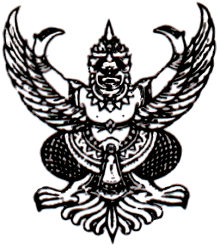 ประกาศเทศบาลตำบลก้านเหลืองเรื่อง  รายชื่อผู้มีสิทธิเข้ารับการสอบคัดเลือกเพื่อแต่งตั้งพนักงานเทศบาลสายงานที่เริ่มต้นจากระดับ ๑ และระดับ ๒ เป็นสายงานที่เริ่มต้นจากระดับ ๓ …………………………….		ตามประกาศเทศบาลตำบลก้านเหลือง   ลงวันที่  ๘  ตุลาคม  ๒๕๕๖   ได้ประกาศรับสมัครสอบคัดเลือกเพื่อแต่งตั้งพนักงานเทศบาลสายงานที่เริ่มต้นจากระดับ ๑ และระดับ ๒ เป็นสายงานที่เริ่มต้นจากระดับ ๓ ระหว่างวันที่  ๑๘  ตุลาคม  ๒๕๕๖  ถึงวันที่  ๑  พฤศจิกายน  ๒๕๕๖  ณ  สำนักงานเทศบาลตำบลก้านเหลือง  นั้น		บัดนี้   การรับสมัครสอบคัดเลือกได้เสร็จสิ้นลงแล้ว  อาศัยอำนาจตามข้อ ๘๔ แห่งประกาศ ก.ท.จ.ขอนแก่น เรื่อง หลักเกณฑ์และเงื่อนไขเกี่ยวกับการบริหารงานบุคคลของเทศบาล รวมถึงฉบับแก้ไขเพิ่มเติม จึงประกาศรายชื่อผู้มีสิทธิเข้ารับการสอบคัดเลือก ตามบัญชีรายชื่อแนบท้ายประกาศนี้  ทั้งนี้ การตรวจสอบคุณสมบัติรวมทั้งเงื่อนไขในการสมัครสอบ และการประกาศรายชื่อผู้มีสิทธิสอบข้างต้นนี้ ได้ตรวจสอบเอกสารตามข้อเท็จจริงที่ผู้สมัครสอบได้ยื่น และรับรองตนเองในใบสมัครสอบว่าเป็นผู้มีคุณสมบัติครบถ้วนตามประกาศรับสมัครสอบ ดังนั้น หากปรากฏภายหลังว่าผู้สมัครสอบรายใดมีคุณสมบัติไม่ตรงตามประกาศรับสมัครสอบ จะถือว่าผู้สมัครสอบรายนั้นเป็นผู้ที่ไม่มีสิทธิเข้าสอบ และเป็นผู้ขาดคุณสมบัติในการสอบคัดเลือกฯ ครั้งนี้จึงประกาศให้ทราบโดยทั่วกัน	ประกาศ  ณ  วันที่  ๖  เดือน  พฤศจิกายน  พ.ศ.  ๒๕๕๖           อุบล  แข็งขยัน       (นายอุบล  แข็งขยัน)                  นายกเทศมนตรีตำบลก้านเหลืองบัญชีรายชื่อผู้มีสิทธิเข้ารับการสอบคัดเลือกเพื่อแต่งตั้งพนักงานเทศบาลสายงานที่เริ่มต้นจากระดับ ๑ และระดับ ๒ เป็นสายงานที่เริ่มต้นจากระดับ ๓(แนบท้ายประกาศเทศบาลตำบลก้านเหลือง  ลงวันที่  ๖  พฤศจิกายน  ๒๕๕๖)ตำแหน่ง  บุคลากร ๓-๕ตำแหน่ง  นักวิชาการพัสดุ ๓-๕ประกาศคณะกรรมการสอบคัดเลือกเพื่อแต่งตั้งพนักงานเทศบาลให้ดำรงตำแหน่งในสายงานที่เริ่มต้นจากระดับ ๓เรื่อง กำหนดวัน  เวลา  สถานที่สอบ และระเบียบเกี่ยวกับการสอบคัดเลือกเพื่อแต่งตั้งพนักงานเทศบาลสายงานที่เริ่มต้นจากระดับ ๑ และระดับ ๒ เป็นสายงานที่เริ่มต้นจากระดับ ๓ ของเทศบาลตำบลก้านเหลือง................................................................................		อาศัยอำนาจตามข้อ ๗๙ แห่งประกาศ ก.ท.จ.ขอนแก่น เรื่อง หลักเกณฑ์และเงื่อนไขเกี่ยวกับการบริหารงานบุคคลของเทศบาล พ.ศ.๒๕๔๕ และแก้ไขเพิ่มเติม ประกอบมติที่ประชุมคณะกรรมการสอบคัดเลือกเพื่อแต่งตั้งพนักงานเทศบาลให้ดำรงตำแหน่งในสายงานที่เริ่มต้นจากระดับ ๓  ในการประชุมครั้งที่ ๑/๒๕๕๖  เมื่อวันที่ ๖  พฤศจิกายน  ๒๕๕๖ คณะกรรมการสอบคัดเลือกฯ  จึงกำหนดวัน  เวลา สถานที่สอบ  และระเบียบเกี่ยวกับการสอบ  ดังต่อไปนี้		(ก)  กำหนดวัน  เวลาและสถานที่สอบ	        สำหรับรายละเอียดที่นั่งสอบให้ผู้มีสิทธิเข้าสอบ ตรวจสอบได้จากป้ายประชาสัมพันธ์หน้าห้องสอบ 		(ข)  ระเบียบเกี่ยวกับการสอบ		       -  การสอบภาควิชาความรู้ความสามารถทั่วไป  และวิชาความรู้ความสามารถที่ใช้เฉพาะตำแหน่ง		       ๑.  การสอบคัดเลือก  จะดำเนินการสอบตามที่กำหนดไว้ในหลักสูตรและวิธีการสอบและหัวข้อ  ที่แนบมาพร้อมนี้  และให้ผู้เข้าสอบคัดเลือกปฏิบัติตามคำสั่ง ระเบียบ และวิธีการสอบตามที่กำหนดไว้		      ๒.  ให้ผู้เข้าสอบคัดเลือกปฏิบัติตามระเบียบ  ดังนี้  		            ๒.๑  แต่งเครื่องแบบสีกากีคอพับ		           ๒.๒  ผู้เข้าสอบคัดเลือกจะต้องเตรียมปากกาสีน้ำเงินหรือดำ  และยางลบ  มาเพื่อใช้ในการทำข้อสอบ		           ๒.๓  ต้องนำบัตรประจะตัวพนักงานเทศบาลและบัตรประจำตัวสอบ  ไปในวันสอบคัดเลือกเพื่อแสดงตน  หากไม่มีบัตรดังกล่าว  กรรมการหรือเจ้าหน้าที่ประจำห้องสอบจะพิจารณาไม่อนุญาตให้เข้าสอบก็ได้		          ๒.๔  ไปถึงสถานที่สอบก่อนกำหนดเวลาเข้าสอบในแต่ละวิชา  และจะเข้าห้องสอบได้ก็ต่อเมื่อได้รับคำสั่งหรือประกาศจากเจ้าหน้าที่คุมห้องสอบให้เข้าสอบได้  ผู้เข้าสอบคัดเลือกที่ไปถึงห้องสอบหลังจากที่ได้เริ่มสอบวิชาใดไปแล้ว  ๓๐  นาที  จะไม่ได้รับอนุญาตให้เข้าสอบในวิชานั้น		          ๒.๕  ห้ามมิให้ผู้เข้าสอบคัดเลือก  ออกจากห้องสอบก่อน  ๔๕  นาที  นับแต่เริ่มให้ทำคำตอบ		         ๒.๖  ผู้เข้าสอบจะต้องนั่งสอบตามที่นั่งสอบและห้องสอบตามที่กำหนด  ผู้ใดนั่งสอบผิดที่ในวิชาใดจะไม่ได้รับการตรวจให้คะแนนสำหรับวิชานั้น-2-		         ๒.๗  ห้ามนำหนังสือ  ตำรา  หรือเอกสารอื่นใดเข้าไปในห้องสอบ		         ๒.๘  ห้ามนำเครื่องคำนวณ  เครื่องมือสื่อสารอิเล็กทรอนิกส์ทุกชนิดเข้าไปในห้องสอบ		         ๒.๙  เมื่ออยู่ในห้องสอบ  ต้องไม่พูดหรือติดต่อกับผู้เข้าสอบอื่นหรือบุคคลภายนอก และจะออกจากห้องสอบได้ก็ต่อเมื่อได้รับอนุญาตจากกรรมการหรือเจ้าหน้าที่ประจำห้องสอบแล้วเท่านั้น		         ๒.๑๐  ไม่สูบบุหรี่ในห้องสอบ		         ๒.๑๑  ให้กรอกข้อความในกระดาษคำตอบให้ครบถ้วน  เขียนเลขประจำตัวสอบ   และชื่อ – นามสกุลเฉพาะในที่ที่กำหนดให้เท่านั้น		         ๒.๑๒  เมื่อจะส่งกระดาษคำตอบ ให้ตรวจสอบให้แน่นอนอีกครั้งหนึ่ง หากสงสัยประการใด ให้สอบถามกรรมการหรือเจ้าหน้าที่ประจำห้องสอบ		         ๒.๑๓  เมื่อจะส่งกระดาษคำตอบก่อนหมดเวลาให้ยกมือขึ้น เพื่อให้กรรมการหรือเจ้าหน้าที่ประจำห้องสอบทราบ ห้ามลุกจากที่นั่งไปส่งกระดาษคำตอบด้วยตนเอง		         ๒.๑๔  เมื่อหมดเวลาทำคำตอบในวิชาหนึ่งๆ จะมีสัญญาณแจ้งให้ทราบ ผู้เข้าสอบจะต้องหยุดทำคำตอบทันที และต้องรอให้กรรมการหรือเจ้าหน้าที่ประจำห้องสอบเก็บกระดาษคำตอบและข้อสอบคืนเสียก่อน จึงออกจากห้องสอบได้		         ๒.๑๕  ห้ามนำข้อสอบหรือกระดาษคำตอบที่เหลือไม่ได้ใช้ออกจากห้องสอบเป็นอันขาด		         ๒.๑๖  เมื่อออกจากห้องสอบแล้วต้องไม่ติดต่อหรือกระทำการใดๆ อันเป็นการรบกวนผู้ที่ยังสอบอยู่   		         ๒.๑๗  ต้องเชื่อฟังและปฏิบัติตามคำสั่งและคำแนะนำของกรรมการหรือเจ้าหน้าที่ประจำห้องสอบโดยเคร่งครัด ผู้ใดฝ่าฝืนระเบียบและวิธีการสอบคัดเลือกนี้ หรือทุจริต หรือพยายามทุจริตในการสอบ คณะกรรมการสอบคัดเลือกอาจพิจารณาสั่งไม่ให้ตรวจคำตอบเฉพาะวิชาใดวิชาหนึ่งหรือทุกวิชาก็ได้		ค.  การสอบภาคความเหมาะสมกับตำแหน่ง (สอบสัมภาษณ์)		     ๑. ผู้สมัครสอบต้องเข้าสอบภาคความรู้ความสามารถทั่วไป  และภาคความรู้ความสามารถที่ใช้เฉพาะตำแหน่งก่อน  จึงจะมีสิทธิเข้าสอบภาคความเหมาะสม กับตำแหน่ง (สอบสัมภาษณ์)     ๒. ให้ผู้เข้ารับการสอบไปถึงสถานที่สอบตามวัน เวลา สถานที่ที่กำหนด ผู้ใดไปถึงสถานที่สอบภายหลังที่ได้ดำเนินการสอบไปแล้ว กรรมการหรือเจ้าหน้าที่ อาจพิจารณาไม่ให้เข้ารับการสอบได้ 		     ๓. ให้ไปรายงานตัวเพื่อรับฟังคำชี้แจงตามเวลาที่กำหนด โดยต้องแสดงบัตรประจำตัวเจ้าหน้าที่ของรัฐและบัตรประจำตัวผู้สมัครในการรายงานตัว    ๔. รอการสอบ ณ สถานที่ที่กรรมการหรือเจ้าหน้าที่จัดไว้ให้    ๕. คณะกรรมการหรือเจ้าหน้าที่ จะจัดให้ผู้มีสิทธิเข้ารับการสอบ เข้ารับการสอบตามลำดับ    ๖. ต้องเข้ารับการสอบกับกรรมการตามที่เจ้าหน้าที่จัดลำดับไว้ ผู้ใดไม่ปฏิบัติตามประกาศนี้หรือผู้ใดทุจริตหรือพยายามทุจริต อาจไม่ได้รับอนุญาตให้เข้ารับการสอบ หรือจะไม่พิจารณาให้คะแนนในการสอบครั้งนี้    ๗. ต้องเชื่อฟังและปฏิบัติตามคำสั่งและคำแนะนำของกรรมการหรือเจ้าหน้าที่อย่างเคร่งครัด			ประกาศ  ณ  วันที่  ๖  เดือน  พฤศจิกายน  พ.ศ.  ๒๕๕๖                                    ธนสมบัติ  ปักโคทานัง					  (นายธนสมบัติ  ปักโคทานัง) ปลัดเทศบาลตำบลก้านเหลืองประธานกรรมการสอบคัดเลือกเพื่อแต่งตั้งพนักงานเทศบาลให้ดำรงตำแหน่งในสายงานที่เริ่มต้นจากระดับ ๓เลขประจำตัวชื่อ   -   สกุล/ตำแหน่งสังกัดอำเภอจังหวัด๐๑-๐๐๑นางอัชราภร  ปักโคทานังเจ้าพนักงานธุรการ ๔ทต.ก้านเหลืองอ.แวงน้อยจ.ขอนแก่น๐๑-๐๐๒นางสาวรวิชา  ตีเมืองสองเจ้าพนักงานธุรการ ๕ทต.โนนศิลาอ.โนนศิลาจ.ขอนแก่น๐๑-๐๐๓นางสาววารุณี  ชาติมูลตรีเจ้าพนักงานธุรการ ๓ทต.ปรุใหญ่อ.เมืองจ.นครราชสีมา๐๑-๐๐๔นางสาวนาวิณี  ตีเมืองสองเจ้าพนักงานธุรการ ๕ทต.บ้านโต้นอ.บ้านแฮดจ.ขอนแก่น๐๑-๐๐๕นางสาวปาริชาติ  ชัยมุงคุลเจ้าพนักงานธุรการ ๔ทต.พระยืนมิ่งมงคลอ.พระยืนจ.ขอนแก่นเลขประจำตัวชื่อ   -   สกุล/ตำแหน่งสังกัดอำเภอจังหวัด๐๒-๐๐๑นางสาวยุวดี  กาสีทาเจ้าพนักงานการเงินและบัญชี  ๔ทต.โคกงามอ.บ้านฝางจ.ขอนแก่น๐๒-๐๐๒นางวิภารัตน์  รัตมาโสมะเจ้าพนักงานพัสดุ  ๔ทต.ก้านเหลืองอ.แวงน้อยจ.ขอนแก่น๐๒-๐๐๓นางนพรัตน์  สะท้านบัวเจ้าพนักงานจัดเก็บรายได้  ๓ทต.โคกสูงสัมพันธ์อ.ชุมแพจ.ขอนแก่น๐๒-๐๐๔นางอรอุมา  อินทร์แสนเจ้าพนักงานพัสดุ  ๔ทต.ชนบทอ.ชนบทจ.ขอนแก่นวัน-เวลาสอบวิชาที่สอบสถานที่สอบวันที่ ๒๔  พ.ย.  ๒๕๕๖เวลา ๐๙.๐๐ – ๑๒.๓๐ น.ภาคความรู้ความสามารถทั่วไป และภาคความรู้ความสามารถที่ใช้เฉพาะตำแหน่งห้องประชุมสภาเทศบาลตำบลก้านเหลืองเวลา ๑๓.๓๐ น. เป็นต้นไปภาคความเหมาะสมกับตำแหน่งห้องประชุมสภาเทศบาลตำบลก้านเหลือง